Anexa nr. 1la Regulamentul cu privire la activitatea reprezentanților cu drept de vot consultativ ai concurenților electorali,  aprobat prin hotărîrea CEC nr. 383 din 12 decembrie 2006introdusă prin hotărîrea CEC nr. 163 din 2 septembrie 2016___________________________________(denumirea organului electoral)Demers	Prin prezenta, _______________________________________________________________(concurentul electoral)  ________________________________________________________________________________,în temeiul art. 15 din Codul electoral și în conformitate cu punctul 4 din Regulamentul cu privire la activitatea reprezentanților cu drept de vot consultativ ai concurenților electorali, aprobat prin hotărîrea CEC nr. 383 din 12 decembrie 2006, solicit înregistrarea dlui/dnei _________________________________________________________________________________(numele, prenumele persoanei)în calitate de reprezentant cu drept de vot consultativ în ____________________________________										(organul electoral)________________________________________________________________________________.Anexă:Copia de pe actul de identitate al persoanei desemnate în calitate de reprezentant cu drept de vot consultativ;Copia de pe actul de studii.___________________						___________________________Data									SemnăturaAnexa nr. 2la Regulamentul cu privire la activitatea reprezentanților cu drept de vot consultativ ai concurenților electorali,  aprobat prin hotărîrea CEC nr. 383 din 12 decembrie 2006introdusă prin hotărîrea CEC nr. 163 din 2 septembrie 2016Modelul legitimației reprezentantului cu drept de vot consultativ al concurentului electoral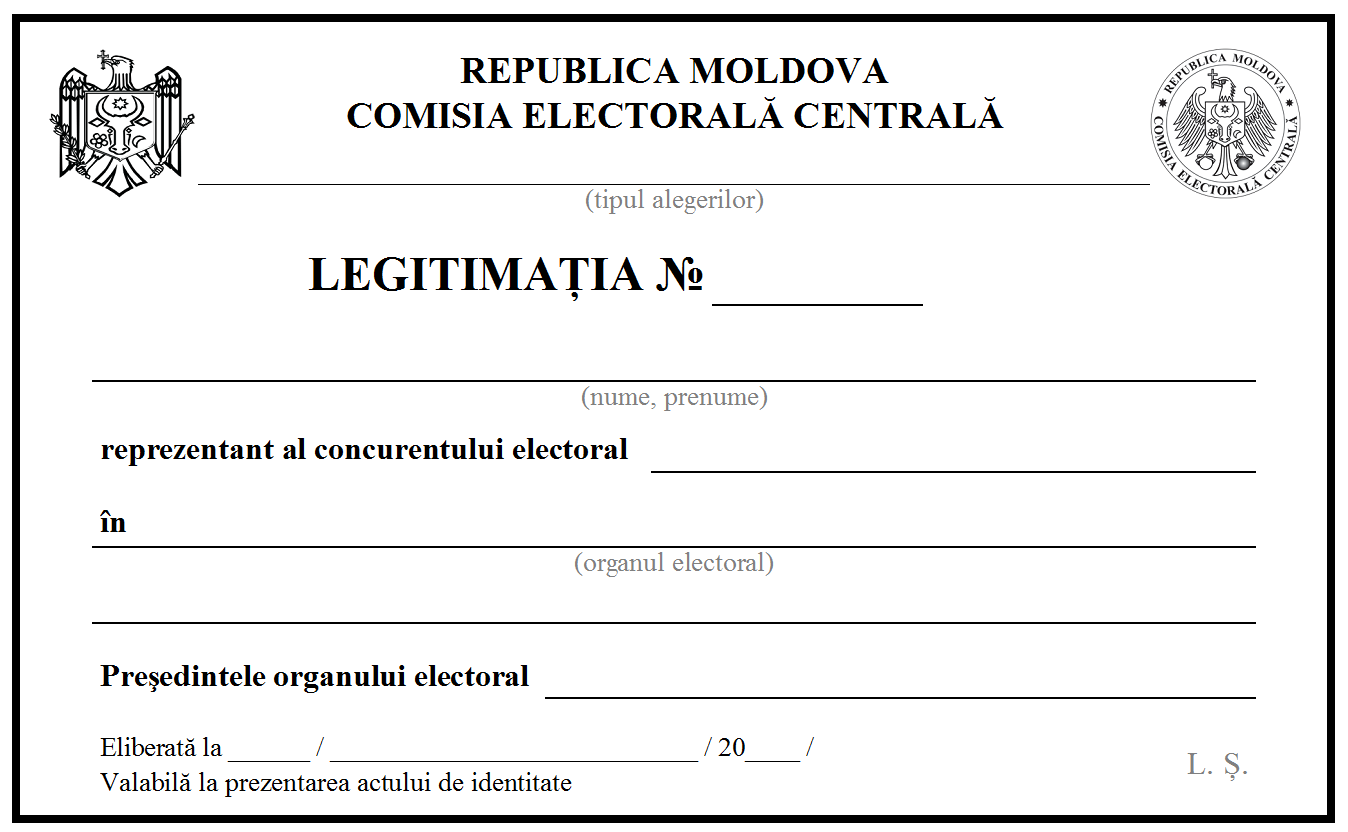 